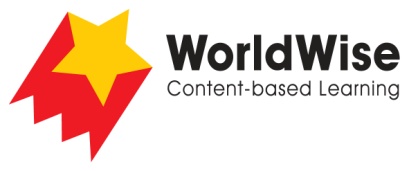 Grade 4 – Investigations							It’s All About EnergyPart 3 - Record data

Find ways of recording your information that will allow you to see any patterns 
in the data.

Change to suit your information!



Once completed make sure you save this fileElectricity useCountry 1 Country 2 Country 3Country 4 Percentage of fossil fuels.Percentage of renewables.Hydroelectricity.Wind power.Solar power.  Other renewable.